NOTE D’OPPORTUNITE : REALISATION D’ACTIONS PROMOTIONNELLES SPECIFIQUES A L’ETRANGER 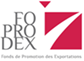 (Document confidentiel)PARTICIPATION A UNE MISSION / JOURNEE DE CONTACTS 		PARTICIPATION A UN FORUM / JOURNEE DE PARTENARIAT ECONOMIQUELIEU DE LA MANIFESTATION : --------------------------------------------------------------------------------------------------SITE WEB : ---------------------------------------------PERIODICITE : -----------------------------------------------------------DATE : ------------------------------------------------------------------------------------------------------------------------------------avez-vous déjà BENEFICIE DE SUBVENTION DU FOPRODEX POUR LA PARTICIPATION A CETTE MANIFESTATION :                                       OUI                           NONSI OUI INDIQUEZ LE NOMBRE DE PARTICIPATIONS : ------------------------------------------------------------------1/ BREVE DESCRIPTION DU MARCHE CIBLE :2/ DESCRIPTION DE L’ACTION PROMOTIONNELLE : 3/ RESULTATS ATTENDUS ET PREVISIONS EVOLUTION CHIFFRE D’AFFAIRES EXPORT EN % :NB : Les formulaires remplies à la main et ne comportant pas les données demandés ne seront pas acceptés.NOM ET PRENOM DU RESPONSABLE                             CACHET                                 SIGNATURE